TANDA PERSETUJUAN SKRIPSIJudul	:	………[judul skripsi]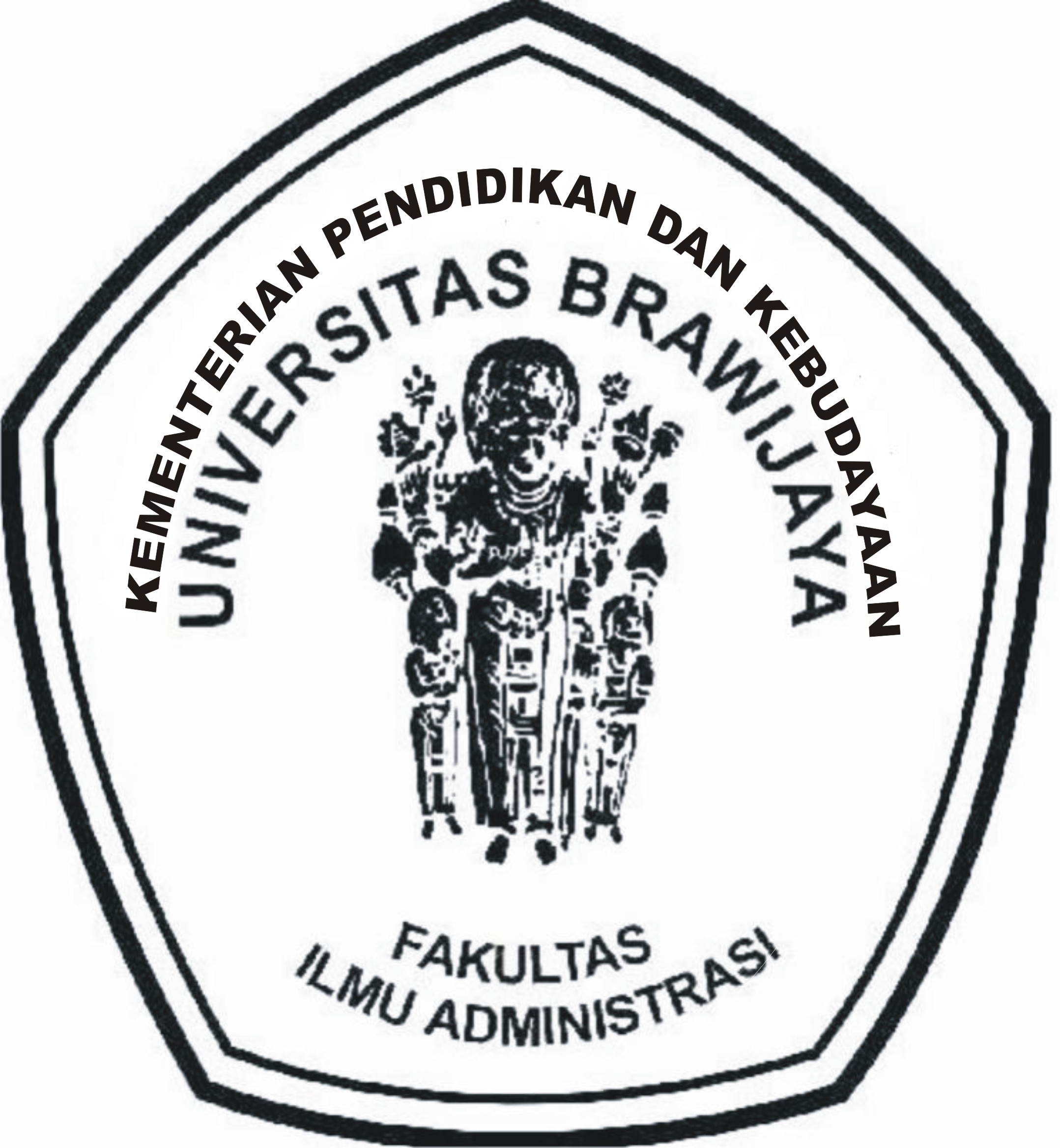 Disusun oleh	:	……....[nama mahasiswa]NIM	:	………[nim mahasiswa]Fakultas	:	Ilmu AdministrasiProgram Studi	:	PariwisataKonsentrasi/Minat	:	....[Destinasi Wisata / Perhotelan]Malang, (tgl/bln/tahun)Komisi PembimbingKetua	 Anggota[nama dosen pembimbing 1]NIP. [nama dosen pembimbing 2]NIP. 